Карта 7.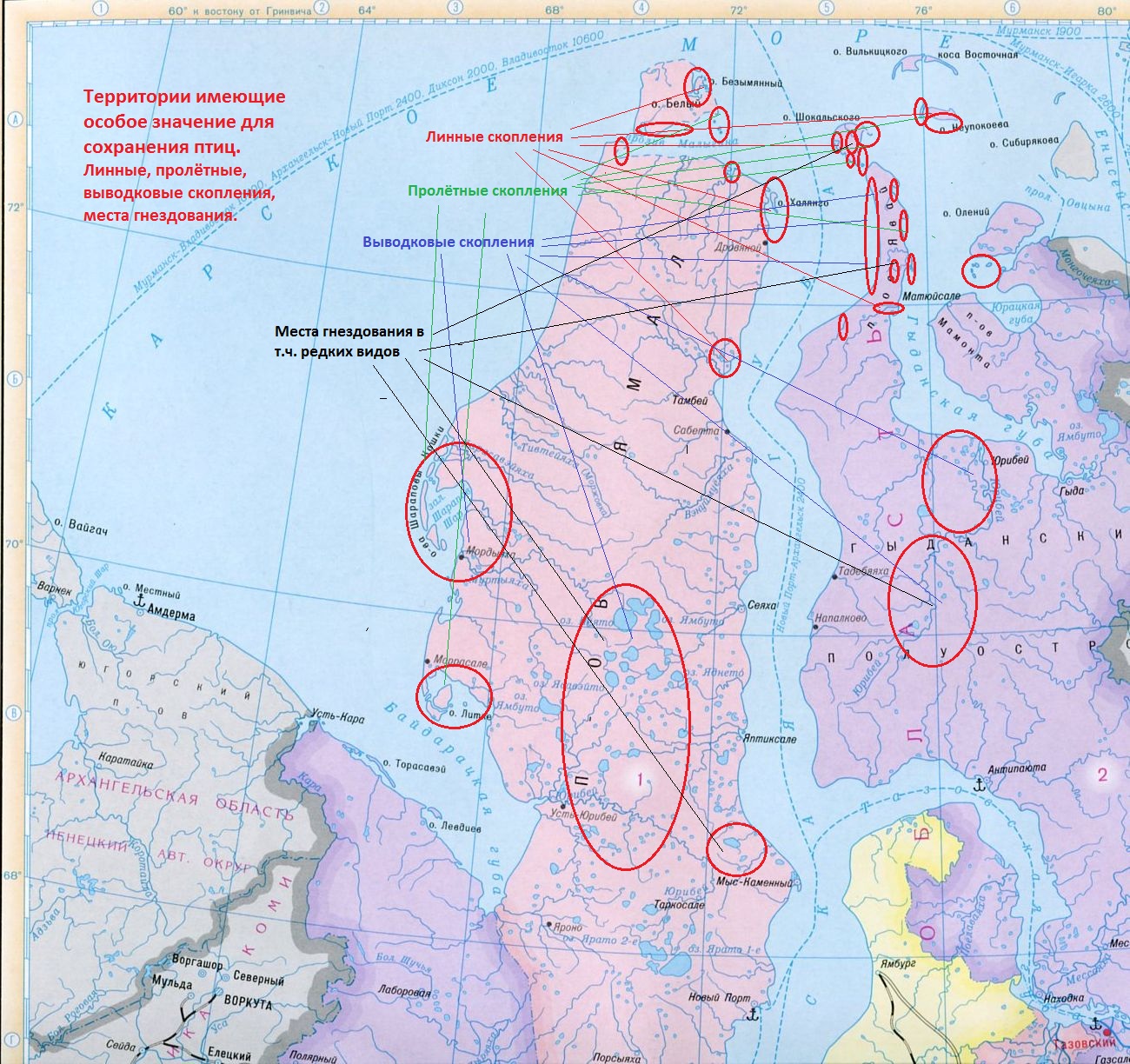 